2022SOUTH HOLLAND PUBLIC LIBRARYPERIODICAL HOLDINGS******************************************************--ADULT MAGAZINES                                               --NEWSPAPERS--YOUNG ADULT AND YOUTH MAGAZINES       --REFERENCE --------------------------------------------------------------------------------------------------ADULT MAGAZINES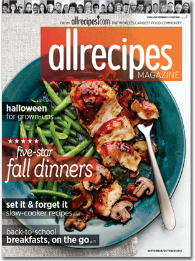 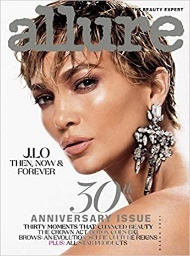 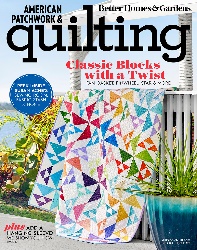 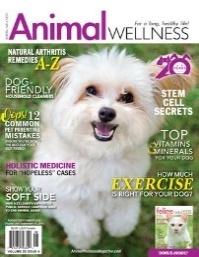 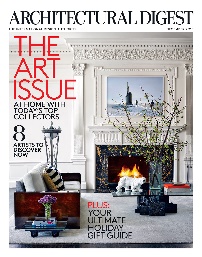 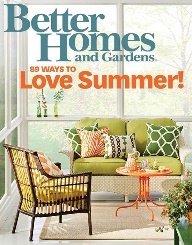         2020-                 2021-               2020-                 2021-                  2021-                2021-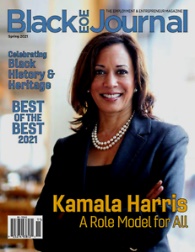 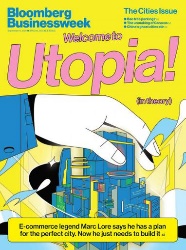 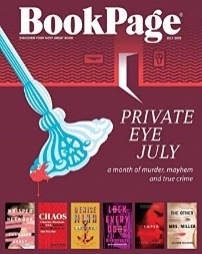 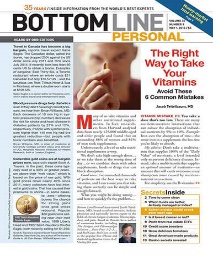 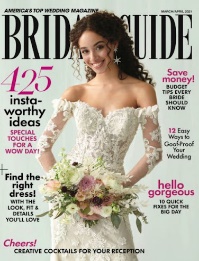 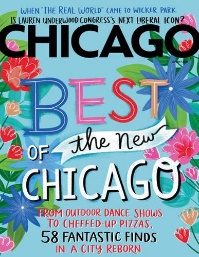                     2020-                 2021-                2021-                 2021-                2021-                  2021-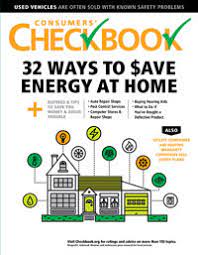 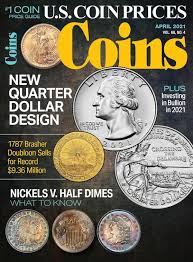 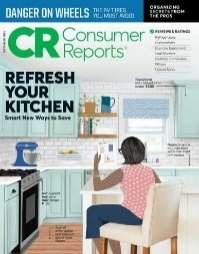 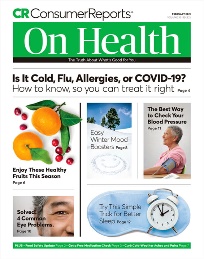 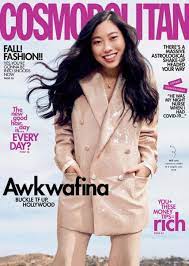 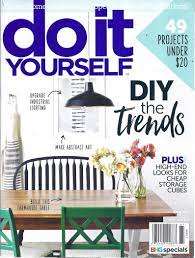                      2020-	            2021-               2020-		   2021-	     2021- 	       2020-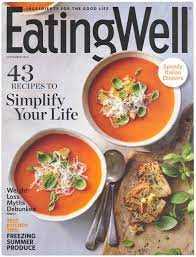 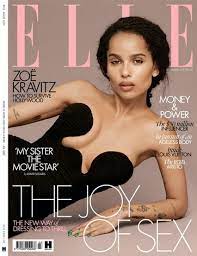 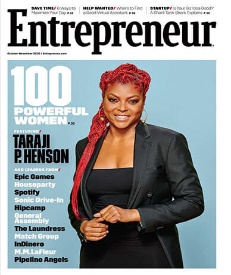 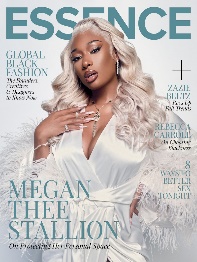 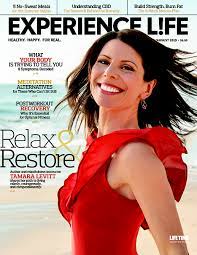 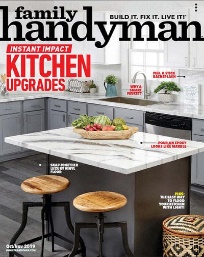                      2021-		2021-		    2021-	   2021-	    2021-	      2021-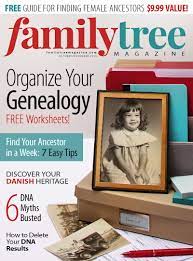 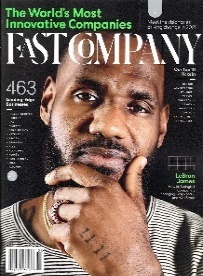 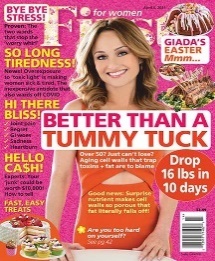 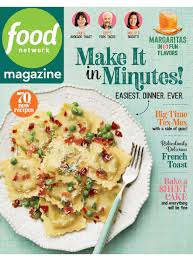 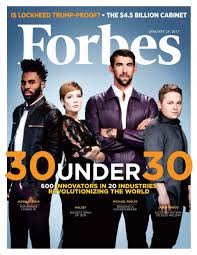 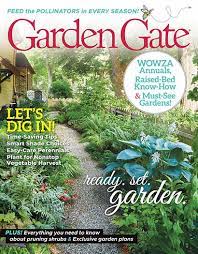                      2021-	            2021-		 2021-		   2021-	    2021- 	     2021-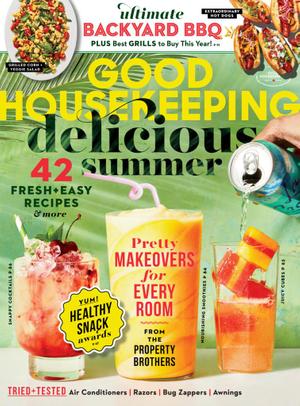 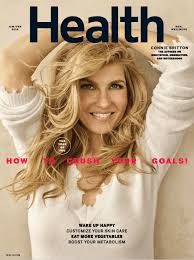 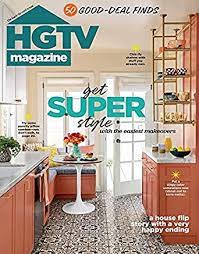 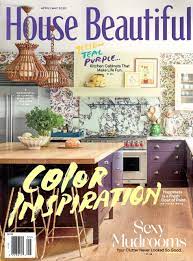 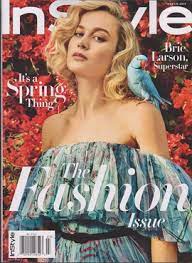 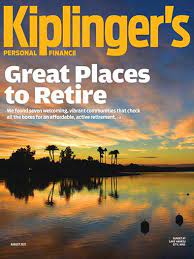                      2021-	            2021-		 2021-	               2021-	    2021-	     2021-                                                                             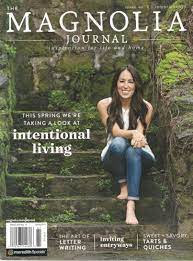 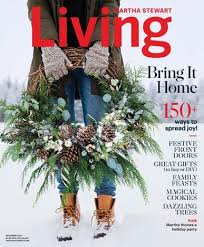 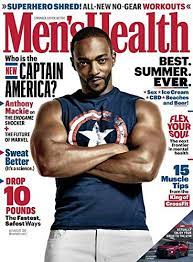 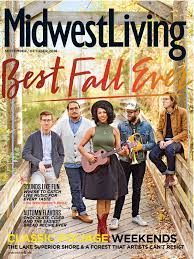 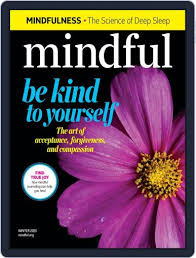 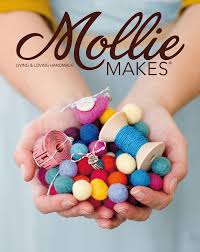                       2020-	           2021-		 2021-		   2021-	    2021-	      2021-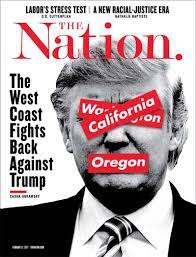 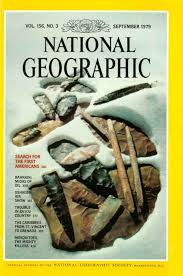 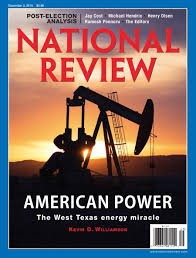 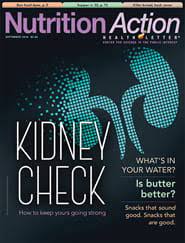 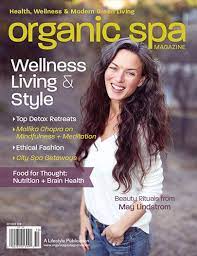 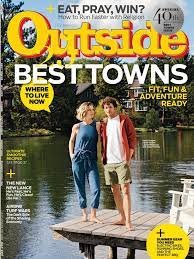                       2021-	           2021-		   2021-               2021-	      2021-	       2021-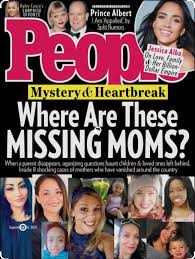 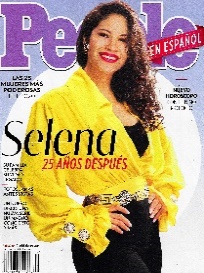 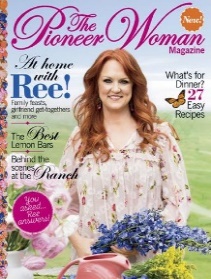 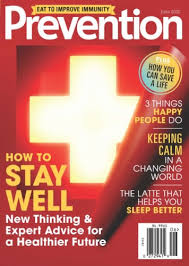 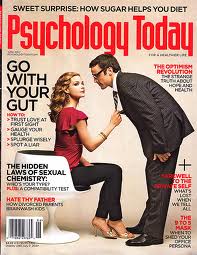 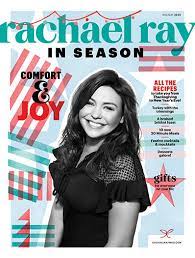                       2021-	           2021- 		   2020-                2021-	      2021-                2021-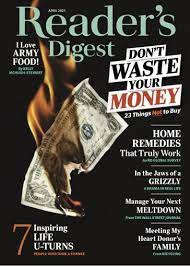 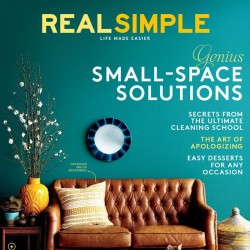 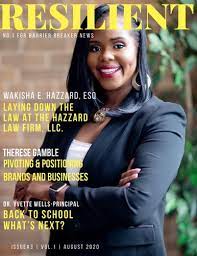 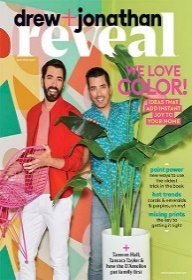 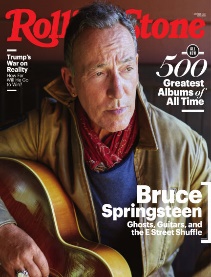 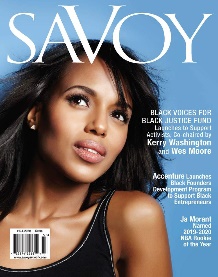          2021-	            2021-		   2021-	    2020-	      2021-	        2021-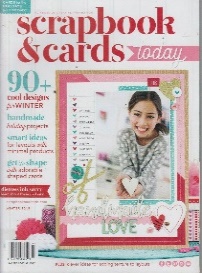 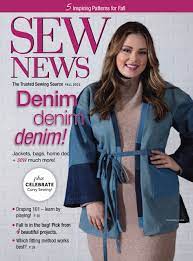 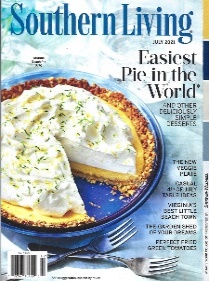 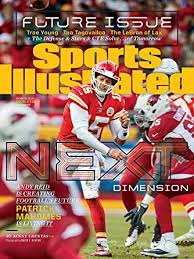 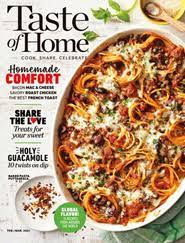 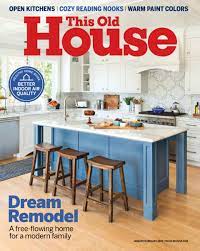                       2020-	           2020-		 2021-	               2021-	     2020-	      2020-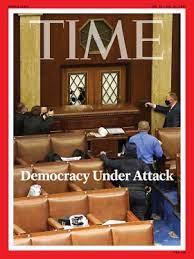 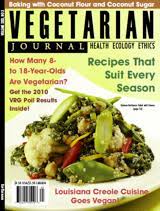 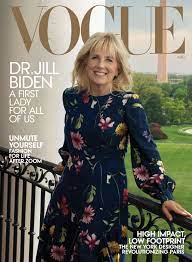 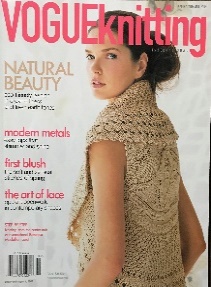 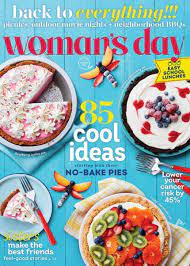                       2021-		2020-		 2021-	            2020-	                2021-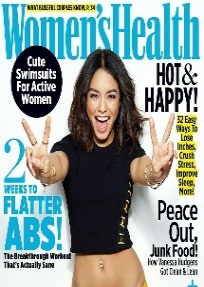 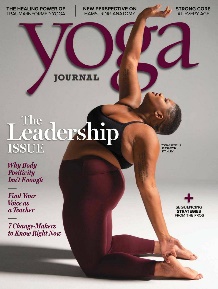          2021-		 2021-YOUNG ADULT AND YOUTH MAGAZINES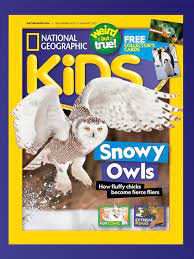 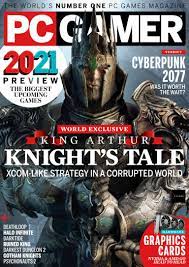 					     2021-		     2021-NEWSPAPERS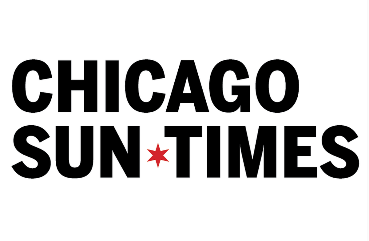 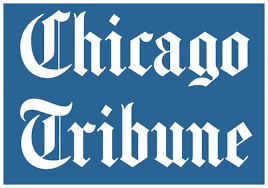 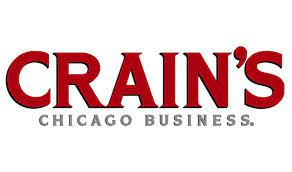          CURRENT + 3 MONTHS      CURRENT + 3 MONTHS     CURRENT YEAR 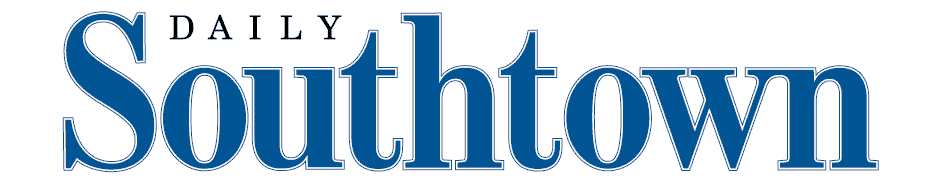 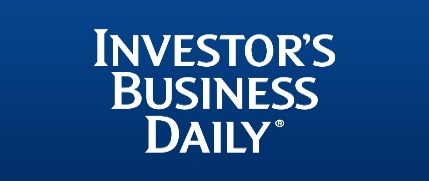 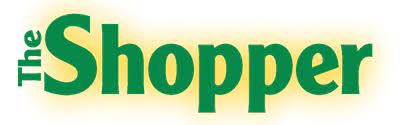        CURRENT + 3 MONTHS      CURRENT + 3 MONTHS    CURRENT + 6 MONTHS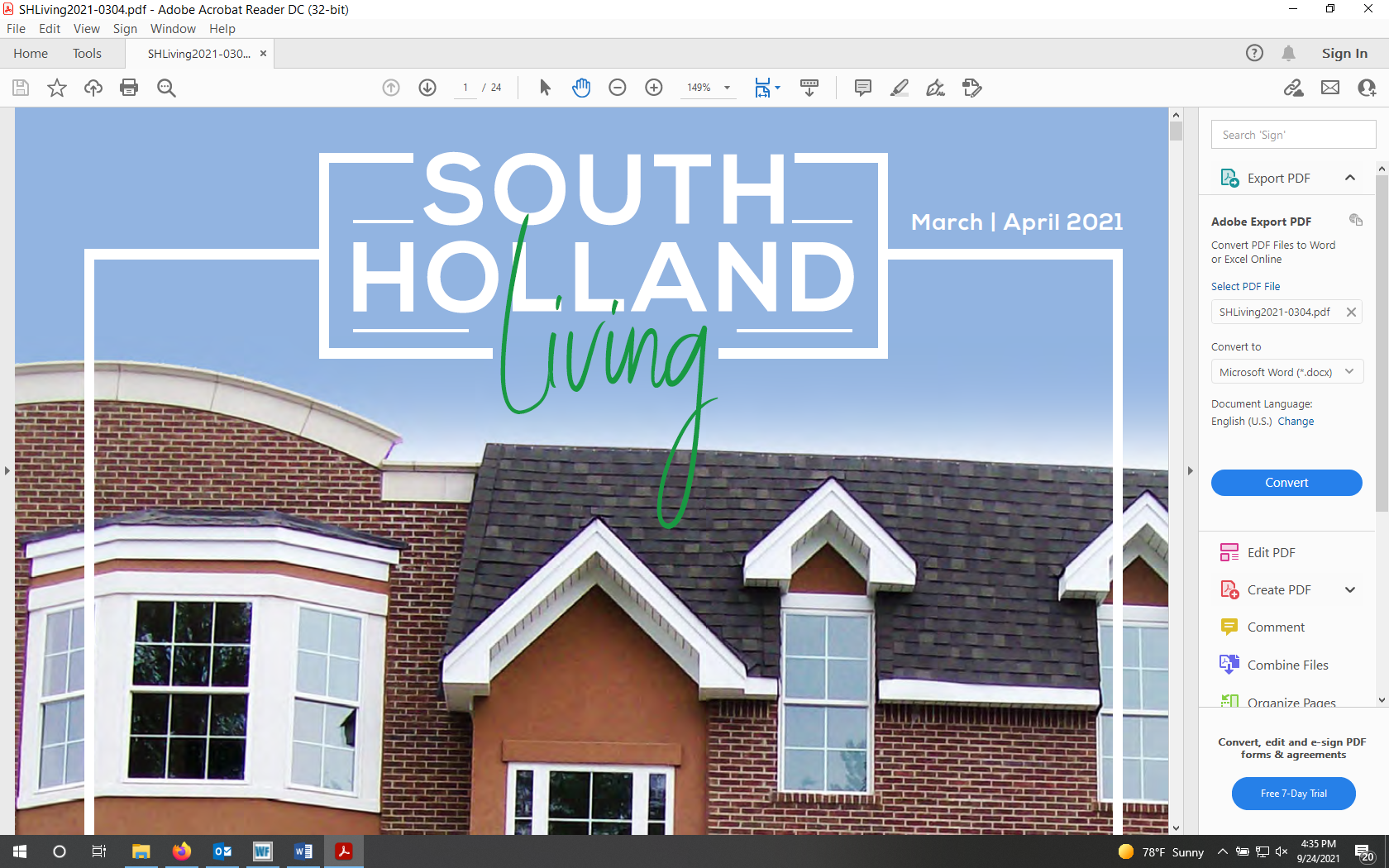 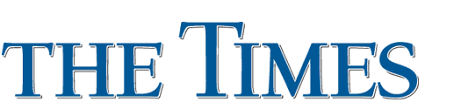                                     1978-		                       CURRENT + 3 MONTHS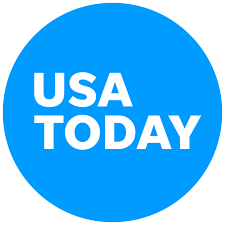 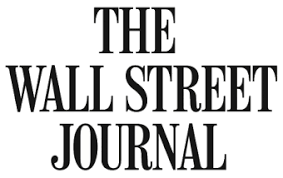 		        CURRENT + 1 MONTH         CURRENT + 1 MONTHREFERENCE PERIODICALS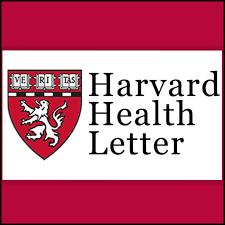 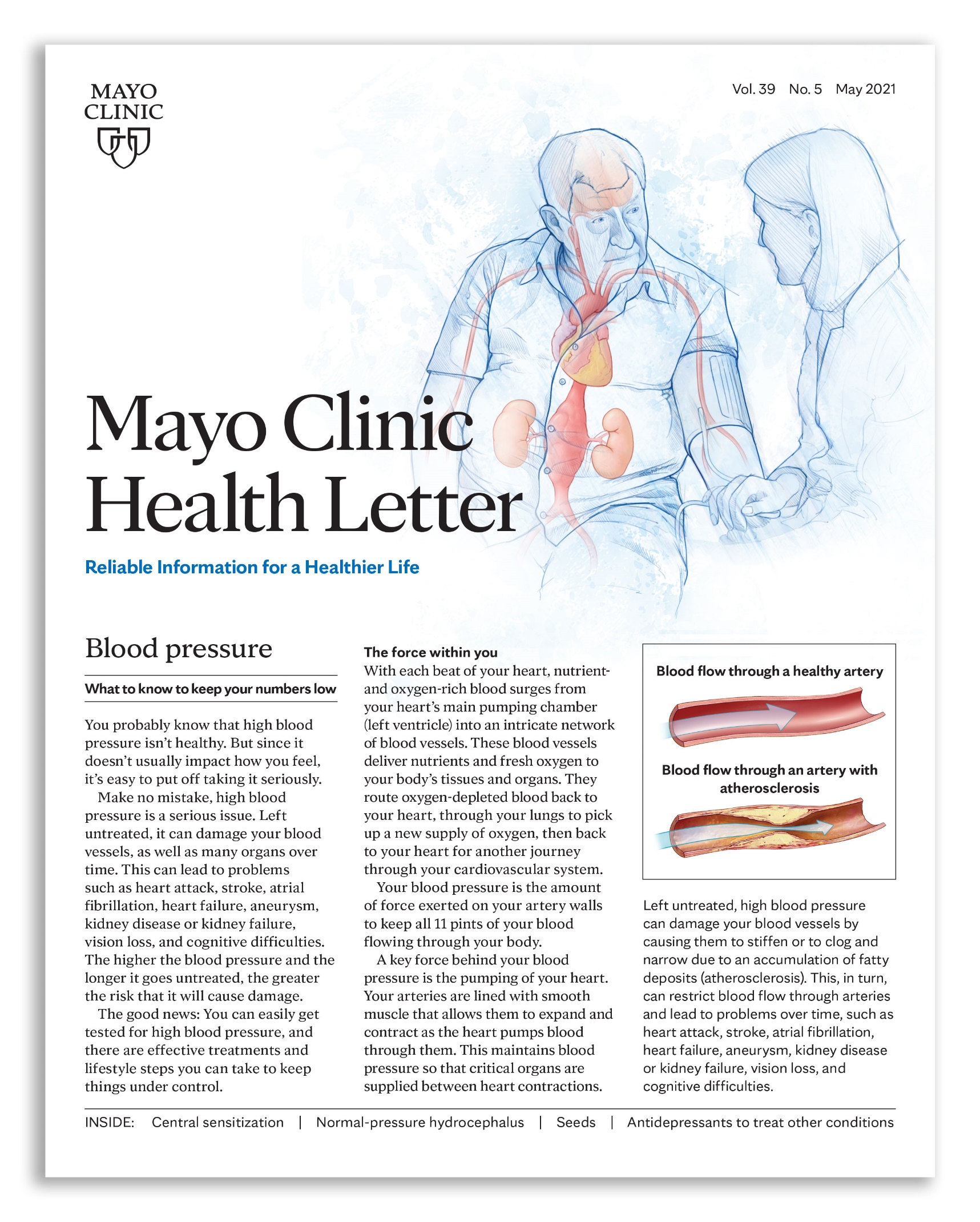 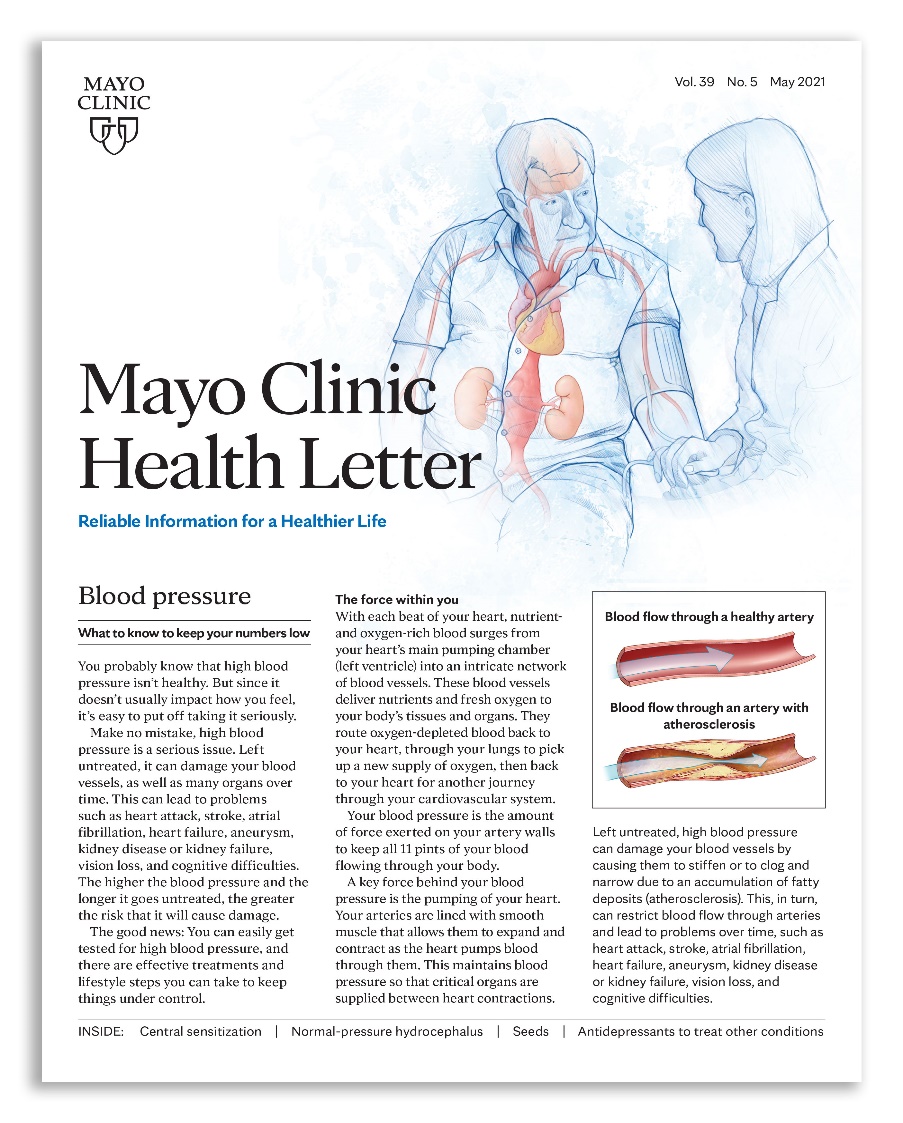 			2019-					                     2019-